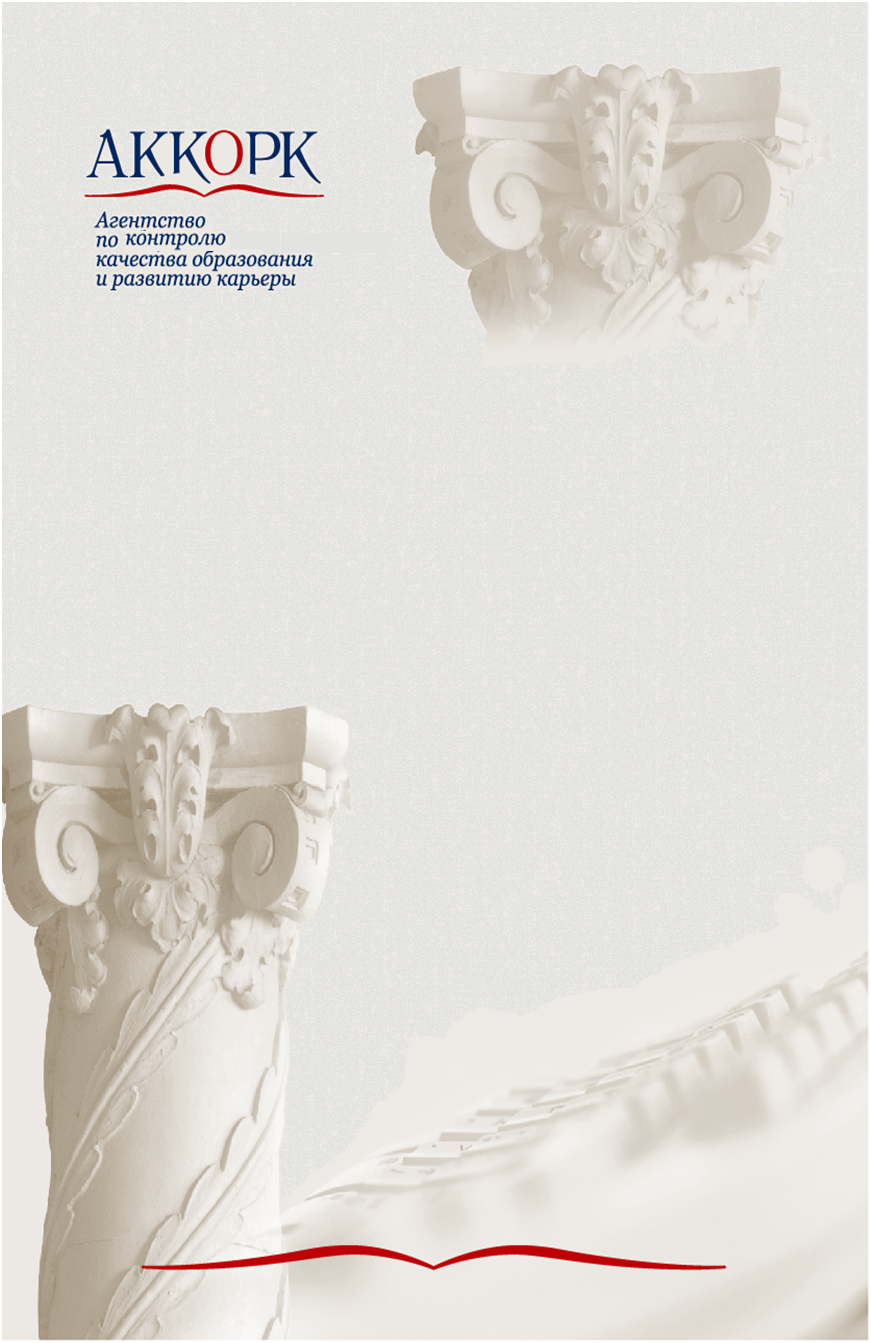 Аналитический отчет о результатах внешней оценки образовательных программ по итогам 2017 года			    Москва – 2018Обзор основных факторов, определявших развитие системы профессионального образования в Российской Федерации в 2017 году.Высшее образованиеВ сфере высшего образования основной задачей определено повышение конкурентоспособности отечественных вузов на мировом рынке. Добиться успеха на этом поприще планируется за счет включения российских университетов в мировые рейтинги лучших вузов, а также формирования опорных университетов, центров инновационного, технологического и социального развития региона. По итогам конкурсного отбора 2017 года статус центра инновационного, технологического и социального развития региона получил 51 университет  из 39 субъектов Российской Федерации (из них 22 опорных университета, 10 федеральных университетов, 3 национальных исследовательских университета). В дальнейшем намечено создание таких центров в каждом субъекте страны. К настоящему моменту завершена массовая проверка вузов. По результатам четырехлетней работы Рособрнадзора сократилась численность аккредитованных вузов: с 2605 в 2013 году до 1100 в 2017 году. Уменьшилось и количество филиалов негосударственных вузов: с 523 до 56. Планируется изменить основания для аккредитации вузов: объектом проверки намерены сделать не формальные результаты их работы, а реальный уровень знаний их студентов. Приоритеты Правительства РФ в сфере высшего образования отражены в таких приоритетных проектах, как «Вузы как центры пространства создания инноваций» и «Современная цифровая образовательная среда в Российской Федерации». В рамках работы по проекту «Современная цифровая образовательная среда в Российской Федерации» в 2017 году запущен информационный ресурс, обеспечивающий по принципу «одного окна» доступ к онлайн-курсам с возможностью дистанционного освоения дисциплин образовательных программ среднего профессионального и высшего образования. Банк информационного ресурса включает свыше 450 курсов, представленных 13 образовательными онлайн-платформами.Что касается проекта «Вузы как центры пространства создания инноваций», то по итогам 2017 года в ТОП-100 мировых рейтингов вошли 11 университетов, а в ТОП-300 мировых рейтингов – 13 российских университетов. Среднее профессиональное образованиеВ целях подготовки кадров для региональных экономик по наиболее востребованным, новым и перспективным профессиям и специальностям (ТОП-50) в рамках приоритетного проекта Минобрнауки России разработаны и утверждены 44 федеральных государственных образовательных стандарта среднего профессионального образования (ФГОС СПО) из перечня ТОП-50. На начало 2017/18 учебного года получили лицензии на реализацию соответствующих образовательных программ и приступили к работе по новым ФГОС более чем в 1400 колледжей и 58 вузов, которыми осуществлен прием 86 тыс. студентов. Прошедшая в 2017 году пилотная апробация внедрения в системе СПО демонстрационного экзамена по стандартам Ворлдскиллс, охватившая 14 тыс. обучающихся из 240 образовательных организаций, признана успешной, поскольку позволила сформировать подходы к независимой оценке качества подготовки выпускников СПО.  По итогам реализации приоритетного проекта к 2017 году по стандартам Ворлдскиллс Россия в субъектах Российской Федерации аккредитовано 103 специализированных центра компетенций (СЦК), в том числе в 2017 году – 86. Уровень соответствия стандартам Ворлдскиллс в 2017 году показали 2505 выпускников (плановое значение показателя – 2,5 тыс. человек). В рамках приоритетного проекта впервые обеспечены условия для прохождения повышения квалификации преподавателей и мастеров производственного обучения, а также экспертов Ворлдскиллс. Прошли повышение квалификации с учетом стандартов Ворлдскиллс 5024 преподавателя (мастера производственного обучения) из 85 субъектов Российской Федерации и 5699 экспертов Ворлдскиллс. Среди прошедших в 2017 году наиболее значимых мероприятий – успешный дебют сборной России на 44 Чемпионате мира по профессиональному мастерству WorldSkills-2017 (октябрь 2017 г., Абу-Даби (ОАЭ), которая заняла первое место в общекомандном зачете, завоевав 11 медалей.Независимая оценка качества образования На заседании Общественного совета 27 декабря 2017 г. были рассмотрены изменения, вносимые Федеральным законом от 5 декабря 2017 г. № 392-ФЗ «О внесении изменений в отдельные законодательные акты Российской Федерации по вопросам совершенствования проведения независимой оценки качества условий оказания услуг организациями в сфере культуры, охраны здоровья, образования, социального обслуживания и федеральными учреждениями медико-социальной экспертизы» в действующее законодательство в сфере независимой оценки качества образования (НОКО). Федеральным законом № 392-ФЗ помимо уточняющих изменений (в отношении самого понятия НОКО в части целевой направленности независимой оценки именно на оценку качества условий осуществления образовательной деятельности), вводятся: новый порядок формирования общественных советов – через общественные палаты при органах государственной власти соответствующего уровня,  с ограничением срока исполнения полномочий на три года и конкретизацией органов власти, объединений и организаций, представители которых не могут входить в состав таких советов (то есть осуществляющих деятельность в сфере образования – руководители и их заместители, работники организаций, осуществляющих деятельность в указанной сфере); определение образовательных организаций, в отношении которых НОКО не может быть проведена, – к ним относятся образовательные организации уголовно-исполнительной системы и находящиеся в ведении Генеральной прокуратуры Российской Федерации, Следственного комитета Российской Федерации, Службы внешней разведки Российской Федерации, федерального органа исполнительной власти в области обеспечения безопасности, федерального органа исполнительной власти, уполномоченного на решение задач в области гражданской обороны, и иные «силовые» органы; новый критерий оценки – доступность услуг для инвалидов; результаты НОКО в качестве показателя эффективности работы руководителей образовательных организаций, руководителей органов власти соответствующих уровней.Итоги сравнительного анализа экспертных отчетов о независимой оценке, профессионально-общественной и международной аккредитации образовательных программ за 2017 год.Совокупность данных итоговых экспертных отчетов агентства АККОРК по результатам процедур внешней оценки, профессионально-общественной и международной аккредитации, проведенных в 2017 году, позволяет представить срез текущего развития рынка высшего образования в Российской Федерации по критериям качества, применяемым агентством.I. КАЧЕСТВО РЕЗУЛЬТАТОВ ОБУЧЕНИЯУдовлетворенность потребителей результатами обученияПрямая оценка компетенций экспертами В рамках внешней оценки эксперты проводили анкетирование работодателей, выпускников, а также прямую оценку компетенций выпускников, при которой обычно использовались тестовые материалы, подготовленные образовательным учреждением и признанные экспертом валидными, а также вопросы, ориентированные на выявление профессиональных и личностных компетенций выпускников. Сравнительный анализ результатов этих мероприятий позволяет сделать вывод о том, что доля работодателей, считающих, что компетенции выпускников программы полностью соответствуют требованиям, предъявляемым к современным специалистам отрасли, в среднем составляет от 60 до 90%. Доля выпускников, полностью удовлетворенных качеством полученного образования, выше и, в зависимости от программы, колеблется в пределах от 63 до 100%.Также эксперты выборочно знакомились с выпускными квалификационными работами 2017 года (или предыдущего года) по данному направлению. Рассмотренные ВКР в основном свидетельствуют о том, что объем и качество аналитической и теоретической работы, качество анализа и решения поставленных задач направлены на подтверждение сформированности основных компетенций. Тематика ВКР соответствует названию образовательных программ и современному уровню развития науки, техники и технологий в соответствующих отраслях. Как отмечают эксперты, в большинстве случаев тематика и проблематика ВКР достаточно сложны, а степень использования разнообразия исследовательского инструментария оценивается как высокая.При этом среди выявленных проблем указывается недостаточный (в некоторых случаях) уровень оригинальности ВКР, низкая степень использования результатов НИР соответствующих кафедр, зарубежного опыта и методов компаративного анализа. Рекомендуется способствовать развитию у студентов абстрактного мышления, автономности и самостоятельности в части использования методов поиска информации, ее интерпретации, логики и категоризации.Также предлагается при написании ВКР использовать анализ практических кейсов.В некоторых случаях эксперты рекомендуют повысить степень интернационализации программы на всех уровнях: изучение иностранного языка студентами на всем протяжении учебы и преподавателями; увеличение число программ обмена студентами и преподавателями, стипендии, участие в международных соревнованиях.Одна из частых рекомендаций, которая содержалась также в значительной части отчетов предыдущих лет, связана с тем, что практическое применение результатов ВКР во многих случаях является лишь потенциальным, а не реальным, и заключается в необходимости расширения областей практического применения ВКР, в частности в получении заказов от работодателей.II.	ГАРАНТИИ КАЧЕСТВА ОБРАЗОВАНИЯ	Стратегия, цели и менеджмент программыЭкспертами позитивно оценивается тот факт, что крупные региональные вузы (например, СамГТУ, СКФУ, ТГТУ) формируют стратегии своих программ в тесной связи со стратегией развития региона. Реализация стратегии осуществляется совместно с органами государственной власти, органами местного самоуправления, иными профессиональными учреждениями и организациями.	Также важно отметить, что по результатам сравнительного анализа экспертных отчетов АККОРК за 2017 год можно сделать вывод об усилении взаимодействия руководителей программы с работодателями в части создания и обновления образовательных программ (по сравнению с данными ежегодных отчетов АККОРК предыдущих лет). В частности, зафиксирована практика ежегодного обсуждения ООП на расширенных заседаниях кафедры с привлечением представителей работодателей и научного сообщества,  определения и реализации стратегии развития ООП при активном участии совета образовательной программы (попечительского совета), в состав которого входят работодатели и представители бизнес-сообществ,  и др. Контроль качества образования осуществляется с использованием ежегодного мониторинга мнений обучающихся.Среди выявленных проблем одной из наиболее частых является неполная удовлетворенность преподавателей системой мотивации: на основании проведенных экспертами опросов от 0 до 35% преподавателей считают систему мотивации недостаточной.  В качестве рекомендации приводится необходимость поощрения преподавателей за методическую работу, публикации и т.д.Наиболее распространенной рекомендацией по данному критерию стало предложение об организации базовых кафедр (филиалов кафедр) вуза на профильных предприятиях, а также об открытии на факультетах базовых кафедр, представляющих известные зарубежные и российские фирмы, работающие в соответствующих отраслях.Кроме того, эксперты рекомендуют руководителям ООП рассмотреть возможность проведения бенчмаркинга их программ с программами, предлагаемыми другими образовательными организациями, а также развивать сотрудничество с передовыми российскими вузами для реализации программ академической мобильности студентов.Общий курс на интернационализацию образования отражается в таких рекомендациях экспертов, как ориентация стратегии развития ОП на расширение международного сотрудничества, привлечение иностранных студентов, развитие сетевого обучения и e-learning.Структура и содержание программыДанные, собранные экспертами в ходе проведения очных визитов, свидетельствуют о том, что подавляющее большинство студентов (в среднем 90%) выражают мнение о соответствии структуры и содержания ОПОП своим ожиданиям. В целом признается достаточной доля учебных дисциплин (курсов), разработанных с участием работодателей (она составляет от 27% до 100%).Во ряде отчетов указано, что компетентностная модель выпускника коррелирует с утвержденными профессиональными стандартами.  Эксперты отмечают рациональное сочетание теоретических курсов, практических занятий и научно-исследовательской работы, а также хорошую сбалансированность структуры и содержания ОП.При этом, по мнению экспертов, во многих случаях недостаточно используется опыт аналогичных программ, реализуемых как российскими, так и зарубежными университетами. Рекомендуется провести гармонизацию содержания образовательных программ с образовательными программами ведущих зарубежных вузов, для повышения уровня академической мобильности и использования потенциала программы в рамках международных проектов, сетевых программ.Также среди рекомендаций по данному критерию оценки – предложение диверсифицировать направленность программы, регламентировать механизмы привлечения работодателей к анализу и проектированию содержания образовательной программы, а также ввести обязательные предметы или один модуль, направленные на развитие Soft Skills (организационно-управленческие навыки, управление командой, управление конфликтами, навыки ведения переговоров, личностное развитие).Учебно-методические материалыСравнительный анализ экспертных отчетов за 2017 год показывает, что  кафедры, реализующие образовательные программы, прошедшие экспертизу, привлекают представителей заинтересованных организаций к формированию содержания, экспертизе и рецензированию образовательных программ и (или) их компонентов. Доля УММ, согласованных с ключевыми социальными партнерами, представляющими рынок труда, весьма высока и в среднем составляет 70-80%.  УММ содержат контрольно-измерительные материалы, разработанные на основе реальных практических ситуаций (в большей степени), а также КИМ, представленные работодателями (в значительно меньшей степени).Притом, что степень обеспеченности УММ в электронном виде в среднем признается достаточной (и превышает аналогичные показатели прошлых лет), среди предложений экспертов до сих пор встречаются рекомендации по завершению работ  по созданию электронной библиотеки, мультимедийных учебников по основным (базовым) курсам и т.д.Одна из выявленных по данному критерию оценки проблем заключается в том, более 50% проанализированных отчетов свидетельствуют о недостаточной степени вовлечения студентов в процесс разработки и актуализации УММ (по результатам опроса от 15 до 65% студентов считают, что их мнение не учитывается при разработке и актуализации УММ).Также эксперты по результатам интервью с работодателями делают вывод о том, что ряд выпускающих кафедр, реализующих ОПОП, недостаточно привлекает представителей заинтересованных организаций к разработке УММ образовательных программ, а согласование УММ с ключевыми партнерами, представляющими рынок труда, осуществляется на расширенном заседании кафедры с участием работодателей, что является в достаточной степени формальной процедурой.  В связи с этим эксперты рекомендуют активнее привлекать представителей заинтересованных организаций к разработке и актуализации УММ программы: например, согласовывать перечень дисциплин, включаемых в учебный план программы, основных тем и краткого содержания некоторых кафедральных дисциплин. Кроме того, по мнению экспертов руководству многих ОПОП необходимо регламентировать внутривузовскими нормативными документами периодичность и методику актуализации УММ с учетом изменяющихся условий на федеральном, региональном и местном рынках труда и внутреннего мониторинга качества образования. 2.4.	Технологии и методики образовательной деятельностиНа основании сравнительного анализа экспертных отчетов АККОРК за 2017 г. можно утверждать, что образовательные технологии и методики, применяемые в ходе лекций, практических и лабораторных занятий в рамках всех ОПОП, прошедших экспертизу, способствуют эффективному формированию заявленных образовательным стандартом компетенций. Активно используются интерактивные методики: доля проведения занятий в интерактивной форме в среднем составляет 37%. В рамках практических занятий используются кейс-методы, методы решения задач, которые содействуют формированию практических умений и навыков, связанных с будущей профессиональной деятельностью выпускников программы. Применяются такие формы занятий, как мастер-классы, тренинги, круглые столы и т.д.Более интенсивному формированию знаний, умений и владений, индивидуализации обучения способствует широкое внедрение в образовательный процесс балльно-рейтинговой системы оценивания.Многие из прошедших внешнюю оценку программ реализуются с использованием электронной системы обучения (например, «Пегас», «е-Кампус», Vita LMS). В то же время сравнительный анализ итоговых экспертных отчетов свидетельствует о том, что в российском высшем образовании сохраняется ситуация дифференцированности по уровню развития e-learning: тогда как в некоторых вузах этот уровень в полной мере позволяет использовать новые образовательные методики для повышения качества и доступности обучения по образовательным программам, в других внедрение e-learning до сих пор не завершено или даже находится на начальном этапе. В связи с этим распространенная рекомендация экспертов – ускорить работу по использованию платформ и средств электронного обучения.2.5.	Профессорско-преподавательский составСравнительный анализ итоговых экспертных отчетов 
АККОРК за 2017 свидетельствует о том, что профессорско-преподавательский состав абсолютного большинства ОПОП характеризуется высоким уровнем квалификации, наличием образования по специальности и достаточной степенью наличия ученых званий и степеней. Значительная часть преподавателей, участвующих в реализации образовательных программ, совмещают работу в вузе с профессиональной деятельностью по специальности, что обеспечивает высокую приближенность результатов обучения к требованиям рынка труда. Во многих из проанализированных отчетов отмечено, что существует доля преподавателей, не удовлетворённых (или не полностью удовлетворенных) системой мотивации, которая в некоторых случаях достигает 40%. В отношении формирования кадрового резерва в части отчетов отмечены достаточные достижения руководства ОПОП, тогда как в некоторых отчетах предложение сосредоточить усилия на обеспечении кадрового резерва по-прежнему остается актуальной рекомендацией. В большинстве вузов внедрена система оценки профессорско-преподавательского состава, а результаты такой оценки учитываются при прохождении конкурса. Наиболее распространенная рекомендация экспертов в связи с данным критерием оценки касается инетернационализации: рекомендуется увеличить количество международных программ мобильности преподавателей совместно с другими зарубежными университетами, обратить внимание на проведение переподготовки преподавателей в ведущих вузах РФ и за рубежом, расширять проведение совместных научных и образовательных проектов с зарубежными коллегами. Также эксперты обращают внимание на необходимость повысить публикационную активность ППС, в т.ч. в международных изданиях.2.6.	Материально-технические и финансовые ресурсы программы	Согласно данным проанализированных экспертных отчетов за 2017 г. вузы, чьи образовательные программы прошли экспертизу, располагают материально-технической базой, обеспечивающей проведение всех видов дисциплинарной и междисциплинарной подготовки, лабораторной, практической и научно-исследовательской работы обучающихся, которые предусмотрены учебным планом, и соответствующей действующим санитарным и противопожарным правилам и нормам. Базы производственной практики оснащены современным оборудованием и приборами, специализированными полигонами в степени, необходимой для формирования профессиональных компетенций.В большинстве отчетов отмечено, что обеспечивается доступность образования для людей с ограниченными возможностями путем беспрепятственного доступа обучающихся в учебные помещения, столовые, туалетные и другие помещения образовательной организации. При этом очевидно, что процесс обеспечения доступности образования для студентов с ограниченными возможностями еще не завершен: в части отчетов содержится рекомендация создать больше условий для получения образования обучающимися с ОВЗ (лифты, специальное место для сурдопереводчика, звуковые сигналы для слабослышащих и т.д.).Что касается финансового обеспечения ОПОП, эксперты отмечают прозрачные, подтвержденные соответствующими документами, процессы формирования бюджета, необходимого для реализации программ; результативность использования выделяемых ресурсов в ходе реализации программ, плана развития и совершенствования образовательных и материально-технических ресурсов программы в целях поддержания и повышения качества образования. Зафиксирована практика некоторых руководителей ОПОП по систематическому привлечению работодателей к улучшению материально-технической базы программы.При этом эксперты рекомендуют рассмотреть возможность сотрудничества с компаниями и государственными учреждениями (будущими работодателями для студентов) в части финансирования программ путем учреждения стипендий. Также рекомендуется заключать договоры с ИТ компаниями для приобретения лицензионного ПО (например, 1С), что позволит студентам работать в реальном программном обеспечении и получать необходимые знания, которые помогут быстро реализовать себя на рынке труда.2.7.	Информационные ресурсы программыЭкспертные отчеты за 2017 г. свидетельствуют о том, что в образовательных организациях, прошедших внешнюю оценку АККОРК, достаточно широко используются электронные базы учебно-методических материалов и научной литературы (хранилище цифровых и научных материалов на портале университета, электронная библиотека). Сильной стороной многих оцененных программ является реализация учебного процесса с использованием функционирующей в университете электронно-образовательной среды, включающей электронную вузовскую библиотеку, включающую, в том числе, подписку на различные электронно-библиотечные системы, электронные журналы и т.п. При этом в некоторых отчетах указано, что информационные ресурсы, которыми располагает образовательная организация, содержат недостаточное количество периодических иностранных изданий (журналов). Эксперты рекомендуют открыть доступ к периодическим научным и иностранным журналам на интернет-ресурсах и иностранным отраслевым информационным базам.Как пример хороших практик выделяются те вузы и программы, где информационно-коммуникационные технологии (ИКТ) используются в процессах управления, в планировании деятельности, в процессе обеспечения электронного документооборота, в системе контроля поручений, для ведения базы данных студентов и формирования их электронного портфолио, для ведения базы данных преподавателей, планирования учебного расписания, для формирования учебных планов и программ дисциплин, для планирования и учета нагрузки ППС, для организации обратной связи со студентами, выпускниками и работодателями, в т.ч. для сбора информации о качестве преподавания, для информирования о программах/услугах, реализуемых факультетом.Однако такая практика распространена далеко не во всех вузах. В связи с этим использование ИКТ в управлении и реализации образовательного процесса является актуальной рекомендацией. Кроме того, в части отчетов содержится рекомендация преподавателям программы активно включаться в актуализацию возможностей использования ИКТ, уже обеспеченных вузом.2.8.	Научно-исследовательская деятельностьСогласно результатам сравнительного анализа экспертных отчетов сделан вывод о том, что доля использования результатов НИР в образовательном процессе и в системе организации управления образовательной деятельности в образовательных организациях достаточно высока (до 80%).  По итогам встреч со студентами и выпускниками образовательных программ эксперты сделали вывод о практической направленности НИР. При этом практическое применение в реальном секторе экономики находит гораздо меньшая доля НИР (в некоторых случаях – не более 5%). В связи с этим рекомендуется увеличить количество НИР по заявкам промышленных предприятий. Преподаватели и студенты прошедших внешнюю оценку программ принимают активное участие в всероссийских и международных научных конференциях. В то же время в ряде вузов зафиксировано отсутствие научных связей со странами дальнего зарубежья. Одна из основных рекомендаций экспертов – разработать комплекс мероприятий, направленных на установление научных связей с зарубежными странами. Предлагается проводить совместные конференции, участвовать в международных проектах и в проведении межстрановых исследований, издавать научные монографии, пособия в зарубежных издательствах с целью узнаваемости ученых-исследователей на международной арене и расширению коллаборации с зарубежными коллегами.2.9.	Участие работодателей в реализации программыКак следует из проанализированных экспертных отчетов, работодатели в большинстве своем отмечают, что они в высокой степени удовлетворены имеющимися у выпускников компетенциями. При этом заинтересованность работодателей в выпускниках не всегда опирается на возможности предоставления материального вознаграждения, соответствующего запросам выпускников.По сравнению с годовыми отчетами АККОРК предыдущих лет, отмечается более высокая степень взаимодействия образовательных организаций с работодателями: представители работодателей не только входят в состав учебно-методических комиссий и государственных экзаменационных комиссий, принимают участие в работе совета и попечительского совета образовательных программ, но и принимают активное участие в экспертизе образовательных программ в части соответствия профессиональным стандартам и требованиям современного рынка труда, участвуют в формировании содержательной части практико-ориентированных дисциплин, собственно практик и научно-исследовательской работы, принимают непосредственное участие в формулировании тем научно-исследовательских, курсовых работ, выпускных квалификационных работ обучающихся, а также в экспертизе этих тем на соответствие требованиям рынка труда. По информации образовательных организаций работодатели привлекаются к формированию карт и матриц компетенций, в частности, к формированию содержания основных образовательных результатов и дескрипторов общепрофессиональных и профессиональных компетенций, однако, по мнению экспертов, иногда эта работа носит формальный характер.Эксперты рекомендуют руководителям ОПОП также привлекать работодателей к участию в реализации программ посредством предоставления материальных и финансовых ресурсов, в том числе виде стипендий работодателей для лучших студентов. Частая рекомендация – разработать и ввести в постоянную практику механизмы поощрения участия работодателей в реализации ОПОП. Кроме того, предлагается объединить усилия ОО и представителей работодателей для разработки путеводителя для студента по практикам и по трудовой адаптации.2.10.	Участие студентов в определении содержания программыПо данным сравнительного анализа экспертных отчетов АККОРК за 2017 г. студенты всех программ, прошедших экспертизу, принимают участие в управлении программой через органы студенческого самоуправления. В большинстве случаев вся информация, получаемая через органы студенческого самоуправления, обрабатывается и получает отклик (в некоторых отчетах содержится рекомендация сократить время реакции). Содержание образовательных программ регулярно корректируется на основе результатов анкетирования студентов. Студенты могут принимать участие в мониторинге качества образовательных программ. В зависимости от программы, процедура мониторинга может быть инициирована как кафедрой, факультетом или университетом, так и самими обучающимися.При этом, согласно результатам опросов студентов, проведенных экспертами в ходе очных визитов, значительная доля студентов недостаточно осведомлена о своих возможностях влияния на содержание программ. Рекомендуется проводить дополнительную разъяснительную и мотивационную работу в вопросе возможности влияния студентов на управление учебным процессом. Также эксперты рекомендуют разработать меры поощрения кафедрами и факультетом участия студентов в определении содержания программы и организации учебного процесса. В ряде отчетов содержится рекомендация конкретизировать аналитические подходы (проводить «доисследование»), используемые в изучении мнений студентов об отдельных сторонах учебного процесса, что позволит повысить эффективность обратной связи.2.11.	Студенческие сервисы на программном уровне В большинстве проанализированных отчетов эксперты делают вывод о системности и достаточно высоком уровне организации студенческих сервисов.  Образовательные организации предлагают обучающимся широкий спектр видов внеучебной деятельности: спортивные секции, творческие коллективы и т. д. В некоторых вузах существует развитая система социальной поддержки обучающихся: социальные стипендии и иные выплаты студентам из социально незащищённых категорий, предоставление студентам бюджетной формы обучения путевок в санаторий-профилакторий, а также права студентам, обучающимся на коммерческой основе, приобрести путевки по льготной цене, и т.д. Эксперты указывают на необходимость решения вопроса о предоставлении студентам возможности получить образовательный кредит в банках-партнерах образовательных организаций. Также предлагается рассмотреть возможность трудоустройства студентов в вузе, что может являться основанием для получения скидки на оплату обучения.В некоторых случаях рекомендуется пересмотреть (и увеличить) финансирование мероприятий, проводимых в рамках воспитательной работы. Кроме того, эксперты считают целесообразным проводить внутренние исследования пожеланий и ожиданий студентов в отношении студенческих сервисов путем анкетирования.2.12.	Профориентация. Оценка качества подготовки абитуриентовКак показал сравнительный анализ экспертных отчетов АККОРК за 2017 г., в образовательных организациях, прошедших внешнюю оценку, ежегодно проводится комплекс разнообразных мероприятий для потенциальных абитуриентов: дни открытых дверей, профориентационные лекции в школах, участие в родительских собраниях, проведение для школьников культурных мероприятий как на базе вузов, так и на базе других организаций. В части вузов предусмотрены структурные подразделения, осуществляющие организацию и координацию профориентационной работы; проводятся олимпиады и курсы для подготовки к ЕГЭ.Эксперты рекомендуют организовывать мероприятия, направленные на привлечение большего количества абитуриентов, в том числе и в интернете, в социальных сетях, привлекать абитуриентов из-за рубежа для подготовки на основе трехсторонних договоров. Также, по мнению экспертов, важно проводить анализ профориентационной работы, учитывать достигнутые результаты: в частности, отслеживать тех студентов, которые успешно прошли профориентацию в довузовский период.Кроме того, эксперты предлагают уделять больше внимания развитию системы непрерывного образования «школа-вуз»; «школа – колледж – вуз» по направлениям подготовки с учетом возможной профилизации обучения по программам.Статистика по деятельности АККОРК за 2017 г.ЗаключениеКак показывают статистические результаты деятельности АККОРК за 2017 год, из доступных вузам процедур независимой оценки качества наибольшей популярностью пользуется профессионально-общественная аккредитация. В то же время очевиден интерес образовательных организаций к международной и общественной аккредитации, и есть основания для прогнозов, согласно которым востребованность этих процедур среди российских вузов будет расти. По итогам сравнительного анализа итоговых экспертных отчетов за 2017 год становится очевидной тенденция интернационализации образовательных организаций и расширения межвузовского взаимодействия. Об этом свидетельствуют рекомендации экспертов, которые по значительной части критериев оценивали образовательные программы с учетом перспектив международного сотрудничества и повышения конкурентоспособности на международном уровне. Эксперты стремились сосредоточить внимание руководителей ОПОП на возможностях увеличения мобильности студентов и преподавателей, расширении образовательных и научных международных контактов, повышения узнаваемости российских вузов, программ и отдельных преподавателей за рубежом. Тенденция к развитию межвузовского взаимодействия проявилась в частотных рекомендациях экспертов по различным критериям оценки, касающихся активизации межвузовских связей в части обмена опытом, проведения совместных проектов, бенчмаркинга и т.д. Утверждаю		Генеральный директор              Э.Ю. Соболева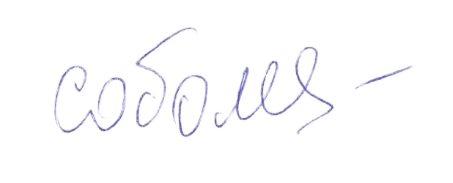 Образовательная организацияВсего программНезависимая оценка для целей проф.-общ. аккредитацииНезависимая оценка и общественная аккредитацияМежд. аккредитацияАккредитующая организацияАккредитующая организацияОбразовательная организацияВсего программНезависимая оценка для целей проф.-общ. аккредитацииНезависимая оценка и общественная аккредитацияМежд. аккредитацияАккредитующая организацияАккредитующая организацияОбразовательная организацияВсего программНезависимая оценка для целей проф.-общ. аккредитацииНезависимая оценка и общественная аккредитацияМежд. аккредитацияАккредитующая организацияАккредитующая организацияОбразовательная организацияВсего программНезависимая оценка для целей проф.-общ. аккредитацииНезависимая оценка и общественная аккредитацияМежд. аккредитацияАккредитующая организацияАккредитующая организацияФедеральное государственное бюджетное образовательное учреждение высшего образования «Московский государственный университет технологи и управления имени К.Г. Разумовского (Первый казачий университет)» (МГУТУ)5500АНО ВО "Институт экономики и управления в промышленности"1100федеральное государственное автономное образовательное учреждение высшего образования «Белгородский государственный национальный исследовательский университет» (НИУ БелГУ)2220федеральное государственное бюджетное образовательное учреждение высшего образования «Ростовский государственный экономический университет (РИНХ)» (РГЭУ РИНХ)4440федеральное государственное бюджетное образовательное учреждение высшего образования «Российский экономический университет имени Г.В. Плеханова» (РЭУ им. Г.В.Плеханова)2210федеральное государственное бюджетное образовательное учреждение высшего образования "Самарский государственный технический университет" (СамГТУ)111100федеральное государственное автономное образовательное учреждение высшего образования "Северо-Кавказский федеральный университет" (СКФУ)5550федеральное государственное бюджетное образовательное учреждение высшего образования "Санкт-Петербургский государственный университет" (СПбГУ)183315ZEvA ZEvA федеральное государственное бюджетное образовательное учреждение высшего образования "Тамбовский государственный технический университет" (ТГТУ)5550федеральное государственное бюджетное образовательное учреждение высшего образования "Тюменский индустриальный университет" (ТИУ)99федеральное государственное автономное образовательное учреждение высшего образования "Российский университет дружбы народов" (РУДН)2002DEVA-AACDEVA-AACфедеральное государственное бюджетное образовательное учреждение высшего образования "Российская академия народного хозяйства и государственной службы при Президенте Российской Федерации" (РАНХиГС)2002FIBAAFIBAAГБПОУ МО «Подольский колледж имени А.В. Никулина»4400ГБПОУ ЯНАО «Ямальский многопрофильный колледж»22ИТОГО:72532019ВУЗЫ12География проектовГеография проектовКол-во ООКол-во ООКОЛЛЕДЖИ2Центральный ФОЦентральный ФОЦентральный ФО8Северо-Западный ФОСеверо-Западный ФОСеверо-Западный ФО1По типам аккредитациикол-во ОПЮжный ФОЮжный ФОЮжный ФО1ВСЕГО ОП ПОА 53Северо-Кавказский ФОСеверо-Кавказский ФОСеверо-Кавказский ФО1ВСЕГО ОП МА АККОРК20Приволжский ФОПриволжский ФОПриволжский ФО1ВСЕГО ОП ЗА (DEVA, ZEvA, FIBAA)19Уральский ФОУральский ФОУральский ФО1Дальневосточный ФО Дальневосточный ФО Дальневосточный ФО 1 Всего1414